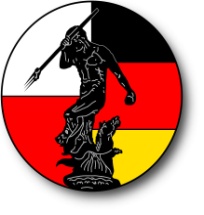 DRODZY CZŁONKOWIE i PRZYJACIELE TPNZDROWYCH I WESOŁYCH ŚWIĄT BOŻEGO NARODZENIAorazSZCZĘŚLIWEGO NOWEGO ROKU 2021!FRÖHLICHE WEIHNACHTEN UND EINEN GUTEN RUTSCH INS NEUE JAHR 2021! życzyZARZĄD  TOWARZYSTWA POLSKA-NIEMCY 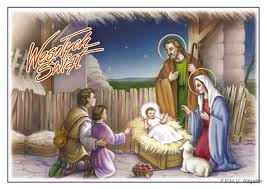 